	18 июня и 30 июня 2021 года На территории микрорайона № 21, где квартальной является Валентина Павловна Моталь, прошло открытие сезона детских площадок «Ура! Лето!».	Праздник был организован на детских площадках по адресу: ст. Тбилисская, ул. Совхозная , 4Г и ул. Совхозная, 102. Дети активно участвовали в праздничной программе «Ура! Лето!». С задором принимали участия в играх и конкурсах вместе с организаторами праздника работниками МБУК Тбилисский КДЦ.	С ребятами была проведена беседа представителем Государственной автоинспекции Тбилисского района о правилах поведения пешеходов на проезжих участках, о правилах дорожного движения. Дети с интересов прослушали беседу, активно принимали участие в обсуждении возникших вопросов. Праздник удался на славу и с пользой.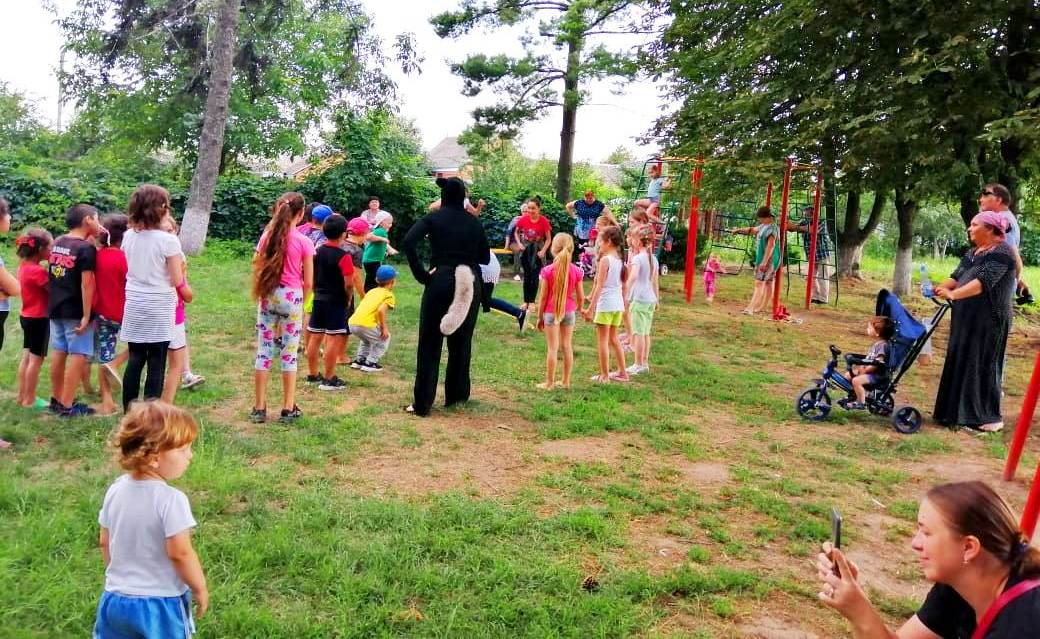 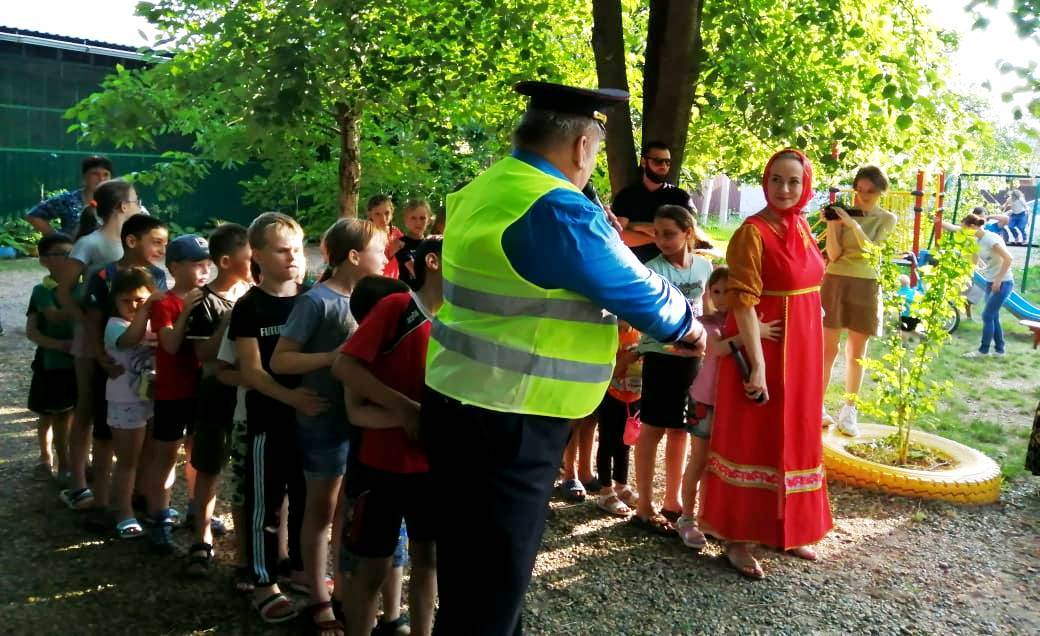 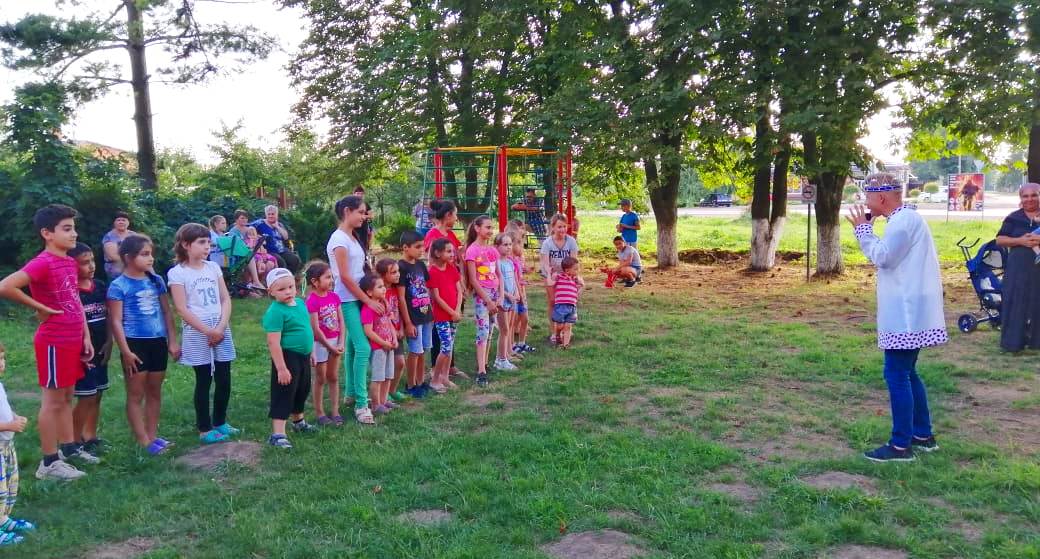 